                        10576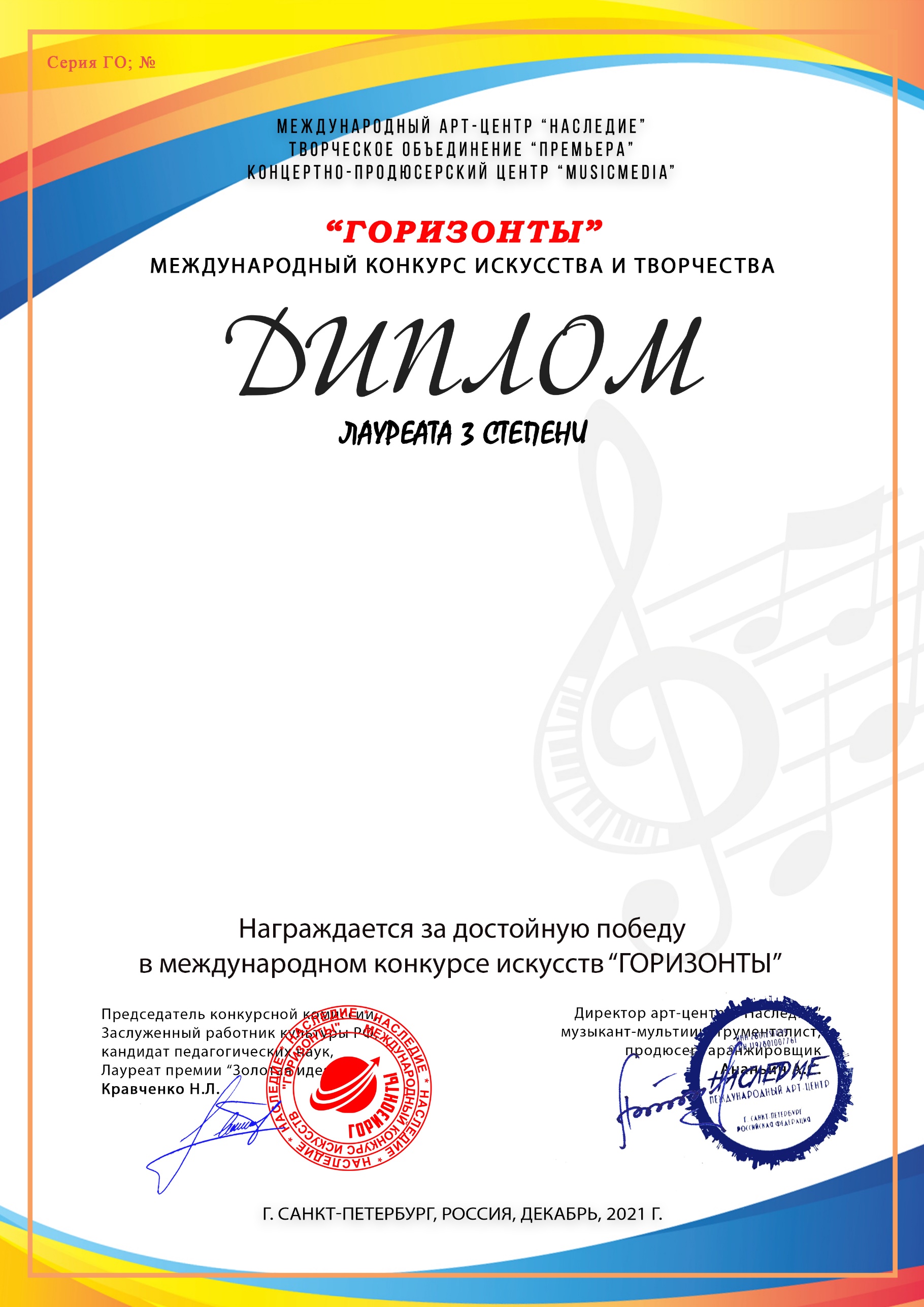 Младший вокальный ансамбль(МБУ ДО ДШИ 2, Краснодарский край, город-курорт Анапа)Преподаватель/руководитель: Журавлёва Елена Владимировна Концертмейстер: Попова Ксения Николаевна Номинация: Вокальные ансамблиКатегория: 8-11 летКонкурсная работа: «Спор» муз. А.Гретри, сл. народные